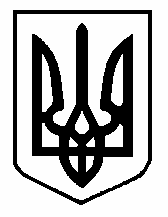 НАКАЗПО ГАННІВСЬКІЙ ЗАГАЛЬНООСВІТНІЙ ШКОЛІ І-ІІІ СТУПЕНІВПЕТРІВСЬКОЇ РАЙОННОЇ РАДИ КІРОВОГРАДСЬКОЇ ОБЛАСТІвід 23.01.2019  року                                                                                                       № 24с.ГаннівкаПро результати вивчення системи роботи вчителя фізикиБондарєвої Нелі ПетрівниЗгідно плану роботи школи та з метою проведення об’єктивного вивчення роботи та атестації вчителя в 2018/2019 навчальному році, протягом січня 2019 р. було вивчено роботу вчителя фізики Іскрівської загальноосвітньої школи І-ІІІ ступенів, філії Ганнівської загальноосвітньої школи І-ІІІ ступенів Бондарєвої Н.П.Результати вивчення було узагальнено в довідці.Виходячи з вищезазначеногоНАКАЗУЮ:Взяти до відома довідку про результати вивчення системи роботи вчителя фізики БОНДАРЄВОЇ Н.П. та розглянути на нараді при завідувачеві у січні 2019 року (додаток).Вчителю фізики БОНДАРЄВІЙ Н.П.:продовжувати практикувати використання сучасних методик ведення уроку;                                                                                                                   пропагувати досвід роботи серед педагогів школи шляхом показу відкритих уроків та взаємовідвідування уроків, надання індивідуальних консультацій педагогам. Контроль за виконанням даного наказу покласти на завідувача Іскрівської загальноосвітньої школи І-ІІІ ступенів, філії Ганнівської загальноосвітньої школи І-ІІІ ступенів ЯНИШИНА В.М.Директор школи                                                                               О.КанівецьЗ наказом ознайомлені:                                                                 В.Янишин                                                                                                         Н.Бондарєва                                                                Додаток                                                                                                  до наказу директора школи                                                                                             від 23.01.2019 року № 24Довідкапро вивчення системи роботи вчителя фізики Бондарєвої Н.П..Іскрівської загальноосвітньої школи І-ІІІ ступенів, філії Ганнівської загальноосвітньої школи І-ІІІ ступенівЗгідно плану роботи школи та з метою проведення об’єктивного вивчення роботи та атестації вчителя в 2018/2019 навчальному році, протягом січня 2019 р. було вивчено роботу вчителя  фізики Бондарєвої Н.П.Бондарєва Неля Петрівна - вчитель вищої категорії, порядна, дисциплінована, працьовита, вимоглива до себе і учнів, тактовна, наділена організаторськими здібностями, має різнопланові естетичні інтереси. Творчий пошук, прагнення до неординарного розв’язання низки методичних проблем, пробудження в учнів інтересу до предмета – така в загальних рисах робоча програма вчителя із 31-річним стажем роботи Бондарєвої Нелі Петрівни.Неля Петрівна - висококваліфікований, творчий та ініціативний педагог, який у навчально-виховному процесі методично обгрунтовано й ефективно використовує найновіші досягнення психолого-педагогічної науки, нестандартні інтерактивні технології, завдання проблемно-пошукового характеру. Методична проблема над якою працює вчитель “ Активізація пізнавальної діяльності учнів та розвиток творчої особистості шляхом використання хмарних технологій”Бондарєва Н.П. спонукає учнів самостійно орієнтуватися в інформаційному просторі, грамотно планувати свою діяльність, розвиває вміння користуватися різними джерелами інформації, відчути себе дослідником, особистістю, яка здатна досягти успіху. Навчальний процес учителька будує на принципах гуманізації, диференціації, постійної активної взаємодії вчителя та учнів. Для активізації пізнавального інтересу в учнів використовує ряд засобів: нетрадиційні уроки, уроки пошуки, спільні проекти, конкурси, вікторини, під впливом яких пізнавальні інтереси учнів стають стійкими і дієвими. Уроки вчителька робить захоплюючими, пробуджує в учнів інтерес та мотивацію, навчає самостійно мислити. Нові можливості для вчителя відкриває  використання на уроках мобільних пристроїв. Цікаво проходить актуалізація знань в інтернет- сервісах : сервіс  для створення вікторин з вибором правильної відповіді на мобільних пристроях  Kahoot; сервіс, що дає змогу миттєво протестувати учнів – PlickersВміло підібрані вчителькою форми і методи активізації пізнавальної діяльності школярів сприяють формуванню у них інтелектуальних здібностей, логічного мислення, спонукають до самостійних суджень, висновків, викликають бажання осмисленої пошукової діяльності. Запорукою педагогічних успіхів учительки є її висока педагогічна майстерність, пошук нового, зразкова педагогічна етика у поєднанні з досконалим і глибоким знанням предмета, знання вікових особливостей учнів, розуміння їхніх інтересів, проблем. Учні Нелі Петрівни  є активними учасниками і переможцями районного турніру з фізики (2016 рік – І місце,2017 рік – І місце,2018 рік – ІІІ місце),  є активними учасниками Всеукраїнського конкурсу з фізики ”Левеня” де отримують добрі та відмінні результати. Неля Петрівна забезпечує високу результативність, якість своєї праці. ЇЇ учні є призерами районних олімпіад з фізики.Призерами стали: 2015 році Ющенко В. ( 10 кл., ІІІ місце), 2016 - Сивків Д. ( 9 кл., ІІІ місце),  2017  -  Павловська А.. ( 8 кл, ІІІ місце).    Вдало використовує  блоги  в своїй роботі як інформаційний ресурс для представлення досвіду роботи вчителя, відображення гурткової роботи, організації роботи   предметного тижня Застосовується в роботі і технологія веб-квесту. Особливістю освітніх веб-квестів є те, що частина або вся інформація для самостійної або групової роботи учнів з ним знаходиться на різних веб-сайтах.  Результат роботи з веб-квестом – публікація робіт учнів у вигляді веб-сторінок, блогів, рефератів. Своїми напрацюваннями вчитель ділиться на мо вчителів, проведенні інтернет –семінарів. Семінарів  практикумів2014 рік районний семінар вчителів фізики та математики2018 районний семінар вчителів фізики          Учителька проводить змістовну позакласну роботу з предмета: в школі цікаво, на високому рівні проходять традиційні тижні фізики, під час яких проводяться вікторини, конкурси, круглі столи, брейн - ринги. Неля Петрівна використовує ресурси мережі Інтернет наступним чином : самоосвіта, самостійне підвищення своєї кваліфікації на основі інформації, що міститься в мережі, вивчення досвіду своїх колег; отримання нормативно-довідкових документів із серверів Міністерства освіти, обласних і районних відділів освіти; отримання інформації про новітні педагогічні технології; використання на уроках і позакласних заходах методичних і дидактичних матеріалів, наявних в мережі;  розробка власних матеріалів і публікація їх в мережі; участь в заочних конференціях і конкурсах; пошук однодумців і колег в інших регіонах, листування. Участь в інтернет-конференціях це можливість представити на обговорення свій досвід та отримати оцінку колег. Активізації творчого потенціалу Нелі Петрівни  сприяла участь в інтернет-семінарах, інтернет-конференціях , вебінарах, в семінарах шкільного та районного рівнів. Так в минулому році  Неля Петрівна була учасником науково-практичних конференцій: (Використання хмарних технологій у процесі навчання - Обласна науково-практична інтернет-конференція з проблеми «Інформаційно-освітній простір регіону як відкрита педагогічна система розвитку вчителя: проблеми, перспективи» (21-23 листопада 2018 року);ІКТ і професійний розвиток учителя в контексті освітніх реформ -Обласна науково-практична інтернет-конференція «ХІІ Хмурівські читання» з проблеми: «Технологія фахової майстерності: сучасний інструментарій вчителя»Також Неля Петрівна була учасником дистанційних курсів та тренінгів і отримала сертифікати :1.Очно-дистанційні курси Керівники шкіл (директори, заступники директорів з навчально-виховної та науково-методичної роботи), які викладають математику, фізику, астрономію, інформатику.Проблема: «Інформаційно-аналітичне управління як засіб розвитку інноваційних процесів у шкільній фізико-математичній освіті»(108 год)  КОІППО 2017рДистанційні курси та тренінги                    1.Курс “Міжнародні змагання Прагліміне”(вебінар -2 год, самостійна  робота  4 год) 2.Особливості використання ментальних карт  8 год СертифікатДК№02136577-0650/18  3. Вчитель як агент змін та суб*єкт розбудови НУШ 15 год      СертифікатДК№02136577-1106/18                                                                            4 Розвиток професійної компетентності педагога»15год СертифікатДК№02136577-1192/185 Як створити  та наповнити  сайт учителя, використовуючи сервіси  15 год СертифікатДК№02136577-1145/18 Дистанційна Академія ВГ “Основа” Майстер-класи:  “Веб-квести”(8год); “Майстерня дистанційного уроку- Стань майстром вебінарів”(8год); “Дистанційний курс з нуля.Створення і ведення курсу вчителем”(8год) Практичний тренінг “Розвиток в учнів  життєвих компетенцій ХХІст за допомогою  інформаційних технологій”(6год) Івана Іванова   Ще одним з досягнень Нелі Петрівни в 2017  році є перемога в Всеукраїнському конкурсі сучасних освітян  від Івана Іванова та провідних  компаній “Умію вчити ” (Центр нової освіти Івана Іванова)В цьому навчальному році 15 грудня році взяла участь в EDCAMP м Світловодськ «Як змінити свідомість шкільного педагога?» Свої напрацювання та роботи  учнів розміщенні на сторінках сайту вчителя https://sites.google.com/site/bondnp8888/homeВиходячи з вищенаведеного пропоную:1.Оцінити роботу Бондарєвої Н.П..як вчителя з належним  науковим та методичним рівнем викладання, яка забезпечує високу результативність своєї роботи та відзначається загальною культурою, моральними якостями, що служать прикладом для наслідування. 2.Вчителеві Бондарєвій Н.П. 2.1 Продовжувати практикувати використання сучасних методик ведення уроку                                                                                                                   Постійно2.2.Пропагувати досвід роботи серед педагогів школи шляхом показу відкритих уроків та взаємовідвідування уроків, надання індивідуальних консультацій педагогам                                                                                                                   ПостійноЗавідувач філії                                                                            В.Янишин.Січень 2019 року